ПРЕДУПРЕЖДЕНИЕ О НЕБЛАГОПРИЯТНЫХ МЕТЕОРОЛОГИЧЕСКИХ ЯВЛЕНИЯХНА ТЕРРИТОРИИ ЛЕНИНГРАДСКОЙ ОБЛАСТИСогласно ежедневному прогнозу ФГБУ "Северо-Западное УГМС" от 27.03.2023: 	28-29 марта  - на территории Ленинградской области ожидаются осадки в виде дождя, сильного снега, налипание мокрого снега, гололед.  На дорогах гололедица.ЗНЦ (СОД) ЦУКС ГУ МЧС России по Ленинградской области 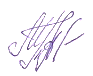 подполковник внутренней службы 		 М.П. Андреева Передала: диспетчер ЕДДС  Волховского  МР                        А.А. Терещенко